Qualifying Investor AIF Application Form Section 3 Instrument of IncorporationFebruary 2021SECTION 3 - CONSTITUTIONAL DOCUMENTSAny personal data provided by you may be processed by the Central Bank in connection with the performance of its statutory functions. If you have any questions in relation to the processing of your personal data by the Central Bank, you may contact our Data Protection Officer at dataprotection@centralbank.ie. A copy of the Central Bank’s Data Protection Notice is available at www.centralbank.ie/fns/privacy-statement.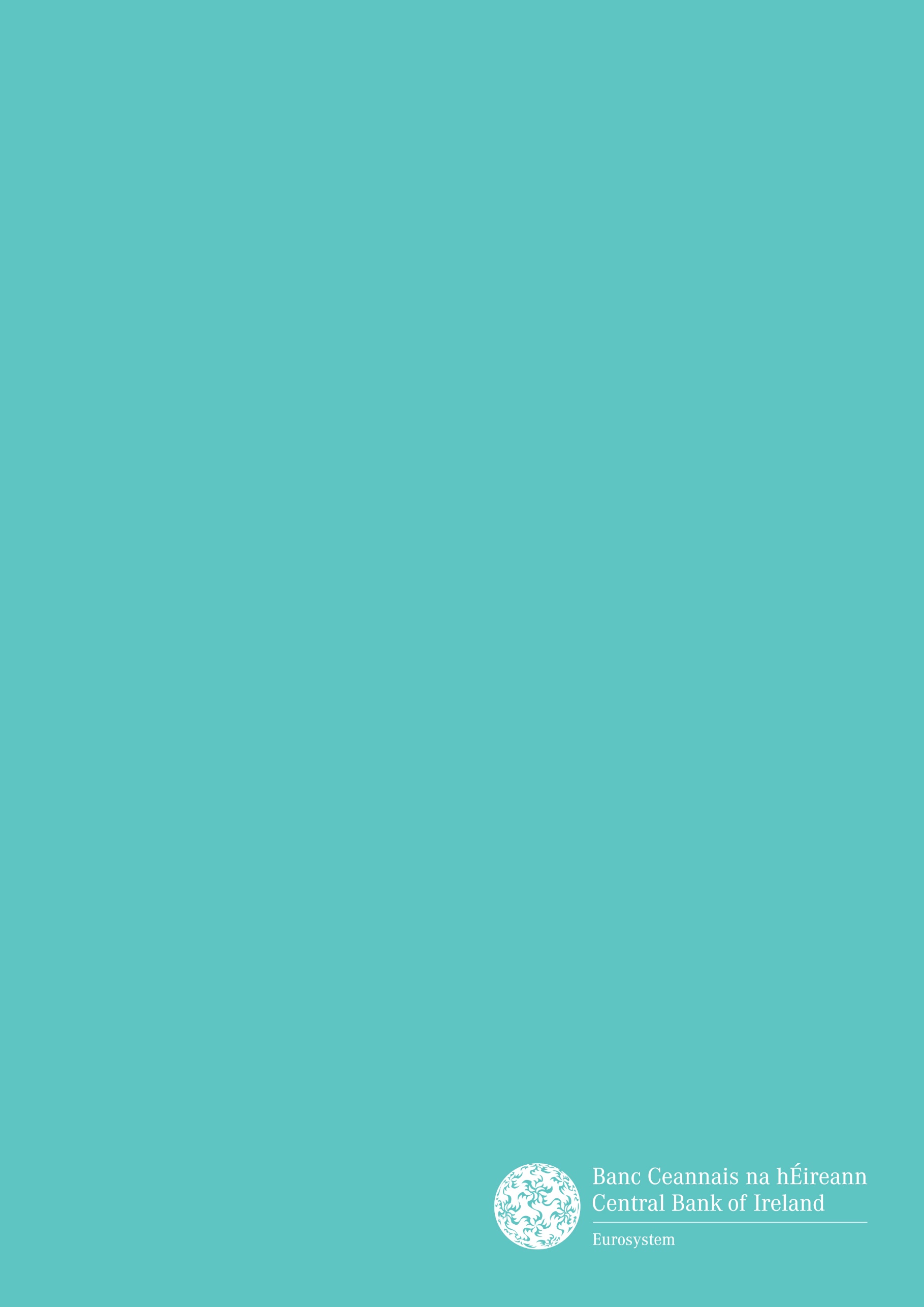 T+353 1 224 6000      www.centralbank.ie      AIFauthorisations@centralbank.ieINSTRUMENT OF INCORPORATIONINSTRUMENT OF INCORPORATIONINSTRUMENT OF INCORPORATIONINSTRUMENT OF INCORPORATIONINSTRUMENT OF INCORPORATIONArticle No.Article No.Article No.Article No.3.1GeneralGeneralGeneralGeneralGeneral3.1.1Provide that the sole object of the ICAV “ shall be the collective investment of its funds in property and giving members the benefit of the results of the management of its fundsProvide that the sole object of the ICAV “ shall be the collective investment of its funds in property and giving members the benefit of the results of the management of its fundsProvide that the sole object of the ICAV “ shall be the collective investment of its funds in property and giving members the benefit of the results of the management of its fundsProvide that the sole object of the ICAV “ shall be the collective investment of its funds in property and giving members the benefit of the results of the management of its fundsProvide that the sole object of the ICAV “ shall be the collective investment of its funds in property and giving members the benefit of the results of the management of its funds3.1.1Provide that the sole object of the ICAV “ shall be the collective investment of its funds in property and giving members the benefit of the results of the management of its fundsProvide that the sole object of the ICAV “ shall be the collective investment of its funds in property and giving members the benefit of the results of the management of its fundsProvide that the sole object of the ICAV “ shall be the collective investment of its funds in property and giving members the benefit of the results of the management of its fundsProvide that the sole object of the ICAV “ shall be the collective investment of its funds in property and giving members the benefit of the results of the management of its fundsProvide that the sole object of the ICAV “ shall be the collective investment of its funds in property and giving members the benefit of the results of the management of its funds3.1.1Provide that the sole object of the ICAV “ shall be the collective investment of its funds in property and giving members the benefit of the results of the management of its fundsProvide that the sole object of the ICAV “ shall be the collective investment of its funds in property and giving members the benefit of the results of the management of its fundsProvide that the sole object of the ICAV “ shall be the collective investment of its funds in property and giving members the benefit of the results of the management of its fundsProvide that the sole object of the ICAV “ shall be the collective investment of its funds in property and giving members the benefit of the results of the management of its fundsProvide that the sole object of the ICAV “ shall be the collective investment of its funds in property and giving members the benefit of the results of the management of its funds3.1.2Provide that the instrument of incorporation cannot be amended without the prior approval of the Central Bank Provide that the instrument of incorporation cannot be amended without the prior approval of the Central Bank Provide that the instrument of incorporation cannot be amended without the prior approval of the Central Bank Provide that the instrument of incorporation cannot be amended without the prior approval of the Central Bank Provide that the instrument of incorporation cannot be amended without the prior approval of the Central Bank 3.1.2Provide that the instrument of incorporation cannot be amended without the prior approval of the Central Bank Provide that the instrument of incorporation cannot be amended without the prior approval of the Central Bank Provide that the instrument of incorporation cannot be amended without the prior approval of the Central Bank Provide that the instrument of incorporation cannot be amended without the prior approval of the Central Bank Provide that the instrument of incorporation cannot be amended without the prior approval of the Central Bank 3.1.3Provide that the Qualifying Investor AIF shall entrust its assets to the depositary for safe-keepingProvide that the Qualifying Investor AIF shall entrust its assets to the depositary for safe-keepingProvide that the Qualifying Investor AIF shall entrust its assets to the depositary for safe-keepingProvide that the Qualifying Investor AIF shall entrust its assets to the depositary for safe-keepingProvide that the Qualifying Investor AIF shall entrust its assets to the depositary for safe-keeping3.1.4Provide that the AIFM must make available the information required by the AIFMD Regulations Provide that the AIFM must make available the information required by the AIFMD Regulations Provide that the AIFM must make available the information required by the AIFMD Regulations Provide that the AIFM must make available the information required by the AIFMD Regulations Provide that the AIFM must make available the information required by the AIFMD Regulations to prospective unitholdersto prospective unitholdersto prospective unitholdersto prospective unitholdersto prospective unitholders3.1.5Provide that the liability of the members of the ICAV shall be limited to the amount, if any, unpaid Provide that the liability of the members of the ICAV shall be limited to the amount, if any, unpaid Provide that the liability of the members of the ICAV shall be limited to the amount, if any, unpaid Provide that the liability of the members of the ICAV shall be limited to the amount, if any, unpaid Provide that the liability of the members of the ICAV shall be limited to the amount, if any, unpaid on the shares respectively held by themon the shares respectively held by themon the shares respectively held by themon the shares respectively held by themon the shares respectively held by them3.1.6Provide that the assets of an ICAV shall belong exclusively to the ICAV and no shareholder has Provide that the assets of an ICAV shall belong exclusively to the ICAV and no shareholder has Provide that the assets of an ICAV shall belong exclusively to the ICAV and no shareholder has Provide that the assets of an ICAV shall belong exclusively to the ICAV and no shareholder has Provide that the assets of an ICAV shall belong exclusively to the ICAV and no shareholder has any interest in the assets of the ICAVany interest in the assets of the ICAVany interest in the assets of the ICAVany interest in the assets of the ICAVany interest in the assets of the ICAV3.2Share CapitalShare CapitalShare CapitalShare CapitalShare Capital3.2.1Indicate the type of share Indicate the type of share Indicate the type of share Indicate the type of share Indicate the type of share 3.2.2Note:  - Bearer shares are not permitted             - Shares in the ICAV may not have a par valueNote:  - Bearer shares are not permitted             - Shares in the ICAV may not have a par valueNote:  - Bearer shares are not permitted             - Shares in the ICAV may not have a par valueNote:  - Bearer shares are not permitted             - Shares in the ICAV may not have a par valueNote:  - Bearer shares are not permitted             - Shares in the ICAV may not have a par value3.2.3Provide that the actual value of paid-up share capital of the ICAV shall at all times be equal to the value of the assets of the ICAV after deduction of its liabilities (Ensure that the wording refers to the ICAV and not to sub-funds/classes)Provide that the actual value of paid-up share capital of the ICAV shall at all times be equal to the value of the assets of the ICAV after deduction of its liabilities (Ensure that the wording refers to the ICAV and not to sub-funds/classes)Provide that the actual value of paid-up share capital of the ICAV shall at all times be equal to the value of the assets of the ICAV after deduction of its liabilities (Ensure that the wording refers to the ICAV and not to sub-funds/classes)Provide that the actual value of paid-up share capital of the ICAV shall at all times be equal to the value of the assets of the ICAV after deduction of its liabilities (Ensure that the wording refers to the ICAV and not to sub-funds/classes)Provide that the actual value of paid-up share capital of the ICAV shall at all times be equal to the value of the assets of the ICAV after deduction of its liabilities (Ensure that the wording refers to the ICAV and not to sub-funds/classes)3.2.3Provide that the actual value of paid-up share capital of the ICAV shall at all times be equal to the value of the assets of the ICAV after deduction of its liabilities (Ensure that the wording refers to the ICAV and not to sub-funds/classes)Provide that the actual value of paid-up share capital of the ICAV shall at all times be equal to the value of the assets of the ICAV after deduction of its liabilities (Ensure that the wording refers to the ICAV and not to sub-funds/classes)Provide that the actual value of paid-up share capital of the ICAV shall at all times be equal to the value of the assets of the ICAV after deduction of its liabilities (Ensure that the wording refers to the ICAV and not to sub-funds/classes)Provide that the actual value of paid-up share capital of the ICAV shall at all times be equal to the value of the assets of the ICAV after deduction of its liabilities (Ensure that the wording refers to the ICAV and not to sub-funds/classes)Provide that the actual value of paid-up share capital of the ICAV shall at all times be equal to the value of the assets of the ICAV after deduction of its liabilities (Ensure that the wording refers to the ICAV and not to sub-funds/classes)3.2.3Provide that the actual value of paid-up share capital of the ICAV shall at all times be equal to the value of the assets of the ICAV after deduction of its liabilities (Ensure that the wording refers to the ICAV and not to sub-funds/classes)Provide that the actual value of paid-up share capital of the ICAV shall at all times be equal to the value of the assets of the ICAV after deduction of its liabilities (Ensure that the wording refers to the ICAV and not to sub-funds/classes)Provide that the actual value of paid-up share capital of the ICAV shall at all times be equal to the value of the assets of the ICAV after deduction of its liabilities (Ensure that the wording refers to the ICAV and not to sub-funds/classes)Provide that the actual value of paid-up share capital of the ICAV shall at all times be equal to the value of the assets of the ICAV after deduction of its liabilities (Ensure that the wording refers to the ICAV and not to sub-funds/classes)Provide that the actual value of paid-up share capital of the ICAV shall at all times be equal to the value of the assets of the ICAV after deduction of its liabilities (Ensure that the wording refers to the ICAV and not to sub-funds/classes)3.2.4The share capital of the ICAV shall at all times be equal to the value for the time being of theThe share capital of the ICAV shall at all times be equal to the value for the time being of theThe share capital of the ICAV shall at all times be equal to the value for the time being of theThe share capital of the ICAV shall at all times be equal to the value for the time being of theThe share capital of the ICAV shall at all times be equal to the value for the time being of theissued share capital of the ICAVissued share capital of the ICAVissued share capital of the ICAVissued share capital of the ICAVissued share capital of the ICAV3.2.5Share capital is to be divided into a specified number of shares without assigning any nominal Share capital is to be divided into a specified number of shares without assigning any nominal Share capital is to be divided into a specified number of shares without assigning any nominal Share capital is to be divided into a specified number of shares without assigning any nominal Share capital is to be divided into a specified number of shares without assigning any nominal value to them.value to them.value to them.value to them.value to them.3.3Issue / Allotment of Participating SharesIssue / Allotment of Participating SharesIssue / Allotment of Participating SharesIssue / Allotment of Participating SharesIssue / Allotment of Participating Shares3.3.1Provide that shares shall be issued or sold at a price arrived at by dividing the net asset value of the Qualifying Investor AIF by the number of shares outstanding, (such price may be increased by duties and charges)Provide that shares shall be issued or sold at a price arrived at by dividing the net asset value of the Qualifying Investor AIF by the number of shares outstanding, (such price may be increased by duties and charges)Provide that shares shall be issued or sold at a price arrived at by dividing the net asset value of the Qualifying Investor AIF by the number of shares outstanding, (such price may be increased by duties and charges)Provide that shares shall be issued or sold at a price arrived at by dividing the net asset value of the Qualifying Investor AIF by the number of shares outstanding, (such price may be increased by duties and charges)Provide that shares shall be issued or sold at a price arrived at by dividing the net asset value of the Qualifying Investor AIF by the number of shares outstanding, (such price may be increased by duties and charges)3.3.1Provide that shares shall be issued or sold at a price arrived at by dividing the net asset value of the Qualifying Investor AIF by the number of shares outstanding, (such price may be increased by duties and charges)Provide that shares shall be issued or sold at a price arrived at by dividing the net asset value of the Qualifying Investor AIF by the number of shares outstanding, (such price may be increased by duties and charges)Provide that shares shall be issued or sold at a price arrived at by dividing the net asset value of the Qualifying Investor AIF by the number of shares outstanding, (such price may be increased by duties and charges)Provide that shares shall be issued or sold at a price arrived at by dividing the net asset value of the Qualifying Investor AIF by the number of shares outstanding, (such price may be increased by duties and charges)Provide that shares shall be issued or sold at a price arrived at by dividing the net asset value of the Qualifying Investor AIF by the number of shares outstanding, (such price may be increased by duties and charges)3.3.1Provide that shares shall be issued or sold at a price arrived at by dividing the net asset value of the Qualifying Investor AIF by the number of shares outstanding, (such price may be increased by duties and charges)Provide that shares shall be issued or sold at a price arrived at by dividing the net asset value of the Qualifying Investor AIF by the number of shares outstanding, (such price may be increased by duties and charges)Provide that shares shall be issued or sold at a price arrived at by dividing the net asset value of the Qualifying Investor AIF by the number of shares outstanding, (such price may be increased by duties and charges)Provide that shares shall be issued or sold at a price arrived at by dividing the net asset value of the Qualifying Investor AIF by the number of shares outstanding, (such price may be increased by duties and charges)Provide that shares shall be issued or sold at a price arrived at by dividing the net asset value of the Qualifying Investor AIF by the number of shares outstanding, (such price may be increased by duties and charges)3.3.2after the initial offer period where it has been confirmed to the Central Bank that existing shareholders in the Qualifying Investor AIF/sub-fund are not prejudicedafter the initial offer period where it has been confirmed to the Central Bank that existing shareholders in the Qualifying Investor AIF/sub-fund are not prejudicedafter the initial offer period where it has been confirmed to the Central Bank that existing shareholders in the Qualifying Investor AIF/sub-fund are not prejudicedafter the initial offer period where it has been confirmed to the Central Bank that existing shareholders in the Qualifying Investor AIF/sub-fund are not prejudicedafter the initial offer period where it has been confirmed to the Central Bank that existing shareholders in the Qualifying Investor AIF/sub-fund are not prejudiced3.3.3Provide that the Qualifying Investor AIF shall not issue units, or if issued shall cancel such units, Provide that the Qualifying Investor AIF shall not issue units, or if issued shall cancel such units, Provide that the Qualifying Investor AIF shall not issue units, or if issued shall cancel such units, Provide that the Qualifying Investor AIF shall not issue units, or if issued shall cancel such units, Provide that the Qualifying Investor AIF shall not issue units, or if issued shall cancel such units, unless the equivalent of the net  issue price is paid into the assets of the Qualifying Investor AIF within a reasonable time which is specified in the prospectusunless the equivalent of the net  issue price is paid into the assets of the Qualifying Investor AIF within a reasonable time which is specified in the prospectusunless the equivalent of the net  issue price is paid into the assets of the Qualifying Investor AIF within a reasonable time which is specified in the prospectusunless the equivalent of the net  issue price is paid into the assets of the Qualifying Investor AIF within a reasonable time which is specified in the prospectusunless the equivalent of the net  issue price is paid into the assets of the Qualifying Investor AIF within a reasonable time which is specified in the prospectus3.3.4If relevant disclose that the Qualifying Investor AIF may provide for the issue of partly paid units If relevant disclose that the Qualifying Investor AIF may provide for the issue of partly paid units If relevant disclose that the Qualifying Investor AIF may provide for the issue of partly paid units If relevant disclose that the Qualifying Investor AIF may provide for the issue of partly paid units If relevant disclose that the Qualifying Investor AIF may provide for the issue of partly paid units 3.3.5Provide for the issue of Provide for the issue of Provide for the issue of Provide for the issue of Provide for the issue of a)share certificatesshare certificatesshare certificatesshare certificatesshare certificatesand/orand/orand/orand/orand/orb)a written confirmation of entry on the register.a written confirmation of entry on the register.a written confirmation of entry on the register.a written confirmation of entry on the register.a written confirmation of entry on the register.3.3.6Provide that share certificates must be signed by the depositary Provide that share certificates must be signed by the depositary Provide that share certificates must be signed by the depositary Provide that share certificates must be signed by the depositary Provide that share certificates must be signed by the depositary (This signature may be reproduced mechanically)(This signature may be reproduced mechanically)(This signature may be reproduced mechanically)(This signature may be reproduced mechanically)(This signature may be reproduced mechanically)Yes/NoYes/NoYes/NoYes/No3.3.7Does the Instrument of Incorporation provide for subscription in specie?Does the Instrument of Incorporation provide for subscription in specie?Does the Instrument of Incorporation provide for subscription in specie?Does the Instrument of Incorporation provide for subscription in specie?Does the Instrument of Incorporation provide for subscription in specie?If yes, provide that:If yes, provide that:If yes, provide that:If yes, provide that:If yes, provide that:a)The nature of assets to be transferred into the Qualifying Investor AIF would qualify as investments of the Qualifying Investor AIF in accordance with the investment objectives, policies and restrictions of the Qualifying Investor AIFThe nature of assets to be transferred into the Qualifying Investor AIF would qualify as investments of the Qualifying Investor AIF in accordance with the investment objectives, policies and restrictions of the Qualifying Investor AIFThe nature of assets to be transferred into the Qualifying Investor AIF would qualify as investments of the Qualifying Investor AIF in accordance with the investment objectives, policies and restrictions of the Qualifying Investor AIFThe nature of assets to be transferred into the Qualifying Investor AIF would qualify as investments of the Qualifying Investor AIF in accordance with the investment objectives, policies and restrictions of the Qualifying Investor AIFThe nature of assets to be transferred into the Qualifying Investor AIF would qualify as investments of the Qualifying Investor AIF in accordance with the investment objectives, policies and restrictions of the Qualifying Investor AIFa)The nature of assets to be transferred into the Qualifying Investor AIF would qualify as investments of the Qualifying Investor AIF in accordance with the investment objectives, policies and restrictions of the Qualifying Investor AIFThe nature of assets to be transferred into the Qualifying Investor AIF would qualify as investments of the Qualifying Investor AIF in accordance with the investment objectives, policies and restrictions of the Qualifying Investor AIFThe nature of assets to be transferred into the Qualifying Investor AIF would qualify as investments of the Qualifying Investor AIF in accordance with the investment objectives, policies and restrictions of the Qualifying Investor AIFThe nature of assets to be transferred into the Qualifying Investor AIF would qualify as investments of the Qualifying Investor AIF in accordance with the investment objectives, policies and restrictions of the Qualifying Investor AIFThe nature of assets to be transferred into the Qualifying Investor AIF would qualify as investments of the Qualifying Investor AIF in accordance with the investment objectives, policies and restrictions of the Qualifying Investor AIFa)The nature of assets to be transferred into the Qualifying Investor AIF would qualify as investments of the Qualifying Investor AIF in accordance with the investment objectives, policies and restrictions of the Qualifying Investor AIFThe nature of assets to be transferred into the Qualifying Investor AIF would qualify as investments of the Qualifying Investor AIF in accordance with the investment objectives, policies and restrictions of the Qualifying Investor AIFThe nature of assets to be transferred into the Qualifying Investor AIF would qualify as investments of the Qualifying Investor AIF in accordance with the investment objectives, policies and restrictions of the Qualifying Investor AIFThe nature of assets to be transferred into the Qualifying Investor AIF would qualify as investments of the Qualifying Investor AIF in accordance with the investment objectives, policies and restrictions of the Qualifying Investor AIFThe nature of assets to be transferred into the Qualifying Investor AIF would qualify as investments of the Qualifying Investor AIF in accordance with the investment objectives, policies and restrictions of the Qualifying Investor AIFb)Assets to be transferred:Assets to be transferred:Assets to be transferred:Assets to be transferred:Assets to be transferred: (i)must be vested with the depositary;must be vested with the depositary;must be vested with the depositary;must be vested with the depositary;must be vested with the depositary;ororororor(ii)arrangements are made to vest the assets with the depositary.arrangements are made to vest the assets with the depositary.arrangements are made to vest the assets with the depositary.arrangements are made to vest the assets with the depositary.arrangements are made to vest the assets with the depositary.c)The number of shares to be issued must not exceed the amount that would be issued for the cash equivalent; andThe number of shares to be issued must not exceed the amount that would be issued for the cash equivalent; andThe number of shares to be issued must not exceed the amount that would be issued for the cash equivalent; andThe number of shares to be issued must not exceed the amount that would be issued for the cash equivalent; andThe number of shares to be issued must not exceed the amount that would be issued for the cash equivalent; andc)The number of shares to be issued must not exceed the amount that would be issued for the cash equivalent; andThe number of shares to be issued must not exceed the amount that would be issued for the cash equivalent; andThe number of shares to be issued must not exceed the amount that would be issued for the cash equivalent; andThe number of shares to be issued must not exceed the amount that would be issued for the cash equivalent; andThe number of shares to be issued must not exceed the amount that would be issued for the cash equivalent; andd) (i)The depositary is satisfied that the terms of any exchange will not be such as are likely to result in any material prejudice to the existing shareholders of the Qualifying InvestorThe depositary is satisfied that the terms of any exchange will not be such as are likely to result in any material prejudice to the existing shareholders of the Qualifying InvestorThe depositary is satisfied that the terms of any exchange will not be such as are likely to result in any material prejudice to the existing shareholders of the Qualifying InvestorThe depositary is satisfied that the terms of any exchange will not be such as are likely to result in any material prejudice to the existing shareholders of the Qualifying InvestorThe depositary is satisfied that the terms of any exchange will not be such as are likely to result in any material prejudice to the existing shareholders of the Qualifying Investord) (i)The depositary is satisfied that the terms of any exchange will not be such as are likely to result in any material prejudice to the existing shareholders of the Qualifying InvestorThe depositary is satisfied that the terms of any exchange will not be such as are likely to result in any material prejudice to the existing shareholders of the Qualifying InvestorThe depositary is satisfied that the terms of any exchange will not be such as are likely to result in any material prejudice to the existing shareholders of the Qualifying InvestorThe depositary is satisfied that the terms of any exchange will not be such as are likely to result in any material prejudice to the existing shareholders of the Qualifying InvestorThe depositary is satisfied that the terms of any exchange will not be such as are likely to result in any material prejudice to the existing shareholders of the Qualifying InvestorAIFAIFAIFAIFAIFororororor      (ii)The depositary is satisfied that there is unlikely to be any material prejudice to the existing shareholders of the Qualifying Investor AIFThe depositary is satisfied that there is unlikely to be any material prejudice to the existing shareholders of the Qualifying Investor AIFThe depositary is satisfied that there is unlikely to be any material prejudice to the existing shareholders of the Qualifying Investor AIFThe depositary is satisfied that there is unlikely to be any material prejudice to the existing shareholders of the Qualifying Investor AIFThe depositary is satisfied that there is unlikely to be any material prejudice to the existing shareholders of the Qualifying Investor AIF      (ii)The depositary is satisfied that there is unlikely to be any material prejudice to the existing shareholders of the Qualifying Investor AIFThe depositary is satisfied that there is unlikely to be any material prejudice to the existing shareholders of the Qualifying Investor AIFThe depositary is satisfied that there is unlikely to be any material prejudice to the existing shareholders of the Qualifying Investor AIFThe depositary is satisfied that there is unlikely to be any material prejudice to the existing shareholders of the Qualifying Investor AIFThe depositary is satisfied that there is unlikely to be any material prejudice to the existing shareholders of the Qualifying Investor AIF3.3.8Preferential TreatmentPreferential TreatmentPreferential TreatmentPreferential TreatmentPreferential Treatmenta)Disclose any preferential treatment which unitholders in the Qualifying Investor AIF may obtainDisclose any preferential treatment which unitholders in the Qualifying Investor AIF may obtainDisclose any preferential treatment which unitholders in the Qualifying Investor AIF may obtainDisclose any preferential treatment which unitholders in the Qualifying Investor AIF may obtainDisclose any preferential treatment which unitholders in the Qualifying Investor AIF may obtainb)Provide a description of how the AIFM ensures a fair treatment of unitholders and Provide a description of how the AIFM ensures a fair treatment of unitholders and Provide a description of how the AIFM ensures a fair treatment of unitholders and Provide a description of how the AIFM ensures a fair treatment of unitholders and Provide a description of how the AIFM ensures a fair treatment of unitholders and whenever a unitholder obtains preferential treatment or the right to obtain preferential treatment:   whenever a unitholder obtains preferential treatment or the right to obtain preferential treatment:   whenever a unitholder obtains preferential treatment or the right to obtain preferential treatment:   whenever a unitholder obtains preferential treatment or the right to obtain preferential treatment:   whenever a unitholder obtains preferential treatment or the right to obtain preferential treatment:   a description of that preferential treatment, a description of that preferential treatment, a description of that preferential treatment, a description of that preferential treatment, a description of that preferential treatment, the type of unitholders who obtain such preferential treatment andthe type of unitholders who obtain such preferential treatment andthe type of unitholders who obtain such preferential treatment andthe type of unitholders who obtain such preferential treatment andthe type of unitholders who obtain such preferential treatment andwhere relevant, their legal or economic links with the Qualifying investor AIF or AIFMwhere relevant, their legal or economic links with the Qualifying investor AIF or AIFMwhere relevant, their legal or economic links with the Qualifying investor AIF or AIFMwhere relevant, their legal or economic links with the Qualifying investor AIF or AIFMwhere relevant, their legal or economic links with the Qualifying investor AIF or AIFM3.4Redemption/Repurchase of Participating SharesRedemption/Repurchase of Participating SharesRedemption/Repurchase of Participating SharesRedemption/Repurchase of Participating SharesRedemption/Repurchase of Participating Shares3.4.1Confirm that the  Instrument of Incorporation authorises the repurchasing of its own shares by Confirm that the  Instrument of Incorporation authorises the repurchasing of its own shares by Confirm that the  Instrument of Incorporation authorises the repurchasing of its own shares by Confirm that the  Instrument of Incorporation authorises the repurchasing of its own shares by Confirm that the  Instrument of Incorporation authorises the repurchasing of its own shares by the Qualifying Investor AIFthe Qualifying Investor AIFthe Qualifying Investor AIFthe Qualifying Investor AIFthe Qualifying Investor AIF3.4.2Provide that shares will be redeemed or repurchased at a price arrived at by dividing the net asset value of the Qualifying Investor AIF by the number of shares outstanding (such price may be decreased by duties and charges)Provide that shares will be redeemed or repurchased at a price arrived at by dividing the net asset value of the Qualifying Investor AIF by the number of shares outstanding (such price may be decreased by duties and charges)Provide that shares will be redeemed or repurchased at a price arrived at by dividing the net asset value of the Qualifying Investor AIF by the number of shares outstanding (such price may be decreased by duties and charges)Provide that shares will be redeemed or repurchased at a price arrived at by dividing the net asset value of the Qualifying Investor AIF by the number of shares outstanding (such price may be decreased by duties and charges)Provide that shares will be redeemed or repurchased at a price arrived at by dividing the net asset value of the Qualifying Investor AIF by the number of shares outstanding (such price may be decreased by duties and charges)3.4.2Provide that shares will be redeemed or repurchased at a price arrived at by dividing the net asset value of the Qualifying Investor AIF by the number of shares outstanding (such price may be decreased by duties and charges)Provide that shares will be redeemed or repurchased at a price arrived at by dividing the net asset value of the Qualifying Investor AIF by the number of shares outstanding (such price may be decreased by duties and charges)Provide that shares will be redeemed or repurchased at a price arrived at by dividing the net asset value of the Qualifying Investor AIF by the number of shares outstanding (such price may be decreased by duties and charges)Provide that shares will be redeemed or repurchased at a price arrived at by dividing the net asset value of the Qualifying Investor AIF by the number of shares outstanding (such price may be decreased by duties and charges)Provide that shares will be redeemed or repurchased at a price arrived at by dividing the net asset value of the Qualifying Investor AIF by the number of shares outstanding (such price may be decreased by duties and charges)3.4.2Provide that shares will be redeemed or repurchased at a price arrived at by dividing the net asset value of the Qualifying Investor AIF by the number of shares outstanding (such price may be decreased by duties and charges)Provide that shares will be redeemed or repurchased at a price arrived at by dividing the net asset value of the Qualifying Investor AIF by the number of shares outstanding (such price may be decreased by duties and charges)Provide that shares will be redeemed or repurchased at a price arrived at by dividing the net asset value of the Qualifying Investor AIF by the number of shares outstanding (such price may be decreased by duties and charges)Provide that shares will be redeemed or repurchased at a price arrived at by dividing the net asset value of the Qualifying Investor AIF by the number of shares outstanding (such price may be decreased by duties and charges)Provide that shares will be redeemed or repurchased at a price arrived at by dividing the net asset value of the Qualifying Investor AIF by the number of shares outstanding (such price may be decreased by duties and charges)Repurchase ChargeRepurchase ChargeRepurchase ChargeRepurchase ChargeRepurchase Charge3.4.3State the maximum repurchase charge (note: this cannot exceed 5% of net asset value per unit in the case of open-ended Qualifying Investor AIF)  or provide that this will be disclosed in the prospectus State the maximum repurchase charge (note: this cannot exceed 5% of net asset value per unit in the case of open-ended Qualifying Investor AIF)  or provide that this will be disclosed in the prospectus State the maximum repurchase charge (note: this cannot exceed 5% of net asset value per unit in the case of open-ended Qualifying Investor AIF)  or provide that this will be disclosed in the prospectus State the maximum repurchase charge (note: this cannot exceed 5% of net asset value per unit in the case of open-ended Qualifying Investor AIF)  or provide that this will be disclosed in the prospectus State the maximum repurchase charge (note: this cannot exceed 5% of net asset value per unit in the case of open-ended Qualifying Investor AIF)  or provide that this will be disclosed in the prospectus 3.4.3State the maximum repurchase charge (note: this cannot exceed 5% of net asset value per unit in the case of open-ended Qualifying Investor AIF)  or provide that this will be disclosed in the prospectus State the maximum repurchase charge (note: this cannot exceed 5% of net asset value per unit in the case of open-ended Qualifying Investor AIF)  or provide that this will be disclosed in the prospectus State the maximum repurchase charge (note: this cannot exceed 5% of net asset value per unit in the case of open-ended Qualifying Investor AIF)  or provide that this will be disclosed in the prospectus State the maximum repurchase charge (note: this cannot exceed 5% of net asset value per unit in the case of open-ended Qualifying Investor AIF)  or provide that this will be disclosed in the prospectus State the maximum repurchase charge (note: this cannot exceed 5% of net asset value per unit in the case of open-ended Qualifying Investor AIF)  or provide that this will be disclosed in the prospectus Note: The maximum charge relating to the redemption or repurchase of units may not be Note: The maximum charge relating to the redemption or repurchase of units may not be Note: The maximum charge relating to the redemption or repurchase of units may not be Note: The maximum charge relating to the redemption or repurchase of units may not be Note: The maximum charge relating to the redemption or repurchase of units may not be increased without an approval on the basis of a majority of votes cast at a general meeting.  In the increased without an approval on the basis of a majority of votes cast at a general meeting.  In the increased without an approval on the basis of a majority of votes cast at a general meeting.  In the increased without an approval on the basis of a majority of votes cast at a general meeting.  In the increased without an approval on the basis of a majority of votes cast at a general meeting.  In the event of an increase in the redemption or repurchase charge a reasonable notification period must event of an increase in the redemption or repurchase charge a reasonable notification period must event of an increase in the redemption or repurchase charge a reasonable notification period must event of an increase in the redemption or repurchase charge a reasonable notification period must event of an increase in the redemption or repurchase charge a reasonable notification period must be provided by the Qualifying Investor AIF to enable unitholders redeem their units prior to the implementation of the increase.be provided by the Qualifying Investor AIF to enable unitholders redeem their units prior to the implementation of the increase.be provided by the Qualifying Investor AIF to enable unitholders redeem their units prior to the implementation of the increase.be provided by the Qualifying Investor AIF to enable unitholders redeem their units prior to the implementation of the increase.be provided by the Qualifying Investor AIF to enable unitholders redeem their units prior to the implementation of the increase.Note: if the fee disclosed in the prospectus is less than the maximum fee permitted here , Note: if the fee disclosed in the prospectus is less than the maximum fee permitted here , Note: if the fee disclosed in the prospectus is less than the maximum fee permitted here , Note: if the fee disclosed in the prospectus is less than the maximum fee permitted here , Note: if the fee disclosed in the prospectus is less than the maximum fee permitted here , unitholder approval will also be required for an increase in the fee disclosed in the prospectus  unitholder approval will also be required for an increase in the fee disclosed in the prospectus  unitholder approval will also be required for an increase in the fee disclosed in the prospectus  unitholder approval will also be required for an increase in the fee disclosed in the prospectus  unitholder approval will also be required for an increase in the fee disclosed in the prospectus  unless the prospectus also provides that a higher fee may be charged.unless the prospectus also provides that a higher fee may be charged.unless the prospectus also provides that a higher fee may be charged.unless the prospectus also provides that a higher fee may be charged.unless the prospectus also provides that a higher fee may be charged.3.4.4 Open-ended Qualifying Investor AIFsOpen-ended Qualifying Investor AIFsOpen-ended Qualifying Investor AIFsOpen-ended Qualifying Investor AIFsOpen-ended Qualifying Investor AIFsa)Disclose that redemption facilities must be provided on at least a quarterly basisDisclose that redemption facilities must be provided on at least a quarterly basisDisclose that redemption facilities must be provided on at least a quarterly basisDisclose that redemption facilities must be provided on at least a quarterly basisDisclose that redemption facilities must be provided on at least a quarterly basisb)Provide that the Qualifying Investor AIF  will redeem when requested at leastProvide that the Qualifying Investor AIF  will redeem when requested at leastProvide that the Qualifying Investor AIF  will redeem when requested at leastProvide that the Qualifying Investor AIF  will redeem when requested at leastProvide that the Qualifying Investor AIF  will redeem when requested at least(i)10% of net assets on a monthly basis; or 10% of net assets on a monthly basis; or 10% of net assets on a monthly basis; or 10% of net assets on a monthly basis; or 10% of net assets on a monthly basis; or (ii)25% of  net asset on a quarterly basis25% of  net asset on a quarterly basis25% of  net asset on a quarterly basis25% of  net asset on a quarterly basis25% of  net asset on a quarterly basisc)Disclose that any request for redemption on such dealing day that is above 10%/25% of net assetsDisclose that any request for redemption on such dealing day that is above 10%/25% of net assetsDisclose that any request for redemption on such dealing day that is above 10%/25% of net assetsDisclose that any request for redemption on such dealing day that is above 10%/25% of net assetsDisclose that any request for redemption on such dealing day that is above 10%/25% of net assetsas appropriate, shall be reduced rateably and disclose clearly the procedure for treatment of unsatisfied redemption requests.  This must be applied consistently throughout the life of the Qualifying Investor AIF.as appropriate, shall be reduced rateably and disclose clearly the procedure for treatment of unsatisfied redemption requests.  This must be applied consistently throughout the life of the Qualifying Investor AIF.as appropriate, shall be reduced rateably and disclose clearly the procedure for treatment of unsatisfied redemption requests.  This must be applied consistently throughout the life of the Qualifying Investor AIF.as appropriate, shall be reduced rateably and disclose clearly the procedure for treatment of unsatisfied redemption requests.  This must be applied consistently throughout the life of the Qualifying Investor AIF.as appropriate, shall be reduced rateably and disclose clearly the procedure for treatment of unsatisfied redemption requests.  This must be applied consistently throughout the life of the Qualifying Investor AIF.3.4.5Open-ended Qualifying Investor AIF with limited liquidity Open-ended Qualifying Investor AIF with limited liquidity Open-ended Qualifying Investor AIF with limited liquidity Open-ended Qualifying Investor AIF with limited liquidity Open-ended Qualifying Investor AIF with limited liquidity a)Disclose (or insert a cross reference to the relevant section of the prospectus) the frequency of Disclose (or insert a cross reference to the relevant section of the prospectus) the frequency of Disclose (or insert a cross reference to the relevant section of the prospectus) the frequency of Disclose (or insert a cross reference to the relevant section of the prospectus) the frequency of Disclose (or insert a cross reference to the relevant section of the prospectus) the frequency of redemptionsredemptionsredemptionsredemptionsredemptionsb)Disclose (or insert a cross reference to the relevant section of the prospectus) the timeframe for Disclose (or insert a cross reference to the relevant section of the prospectus) the timeframe for Disclose (or insert a cross reference to the relevant section of the prospectus) the timeframe for Disclose (or insert a cross reference to the relevant section of the prospectus) the timeframe for Disclose (or insert a cross reference to the relevant section of the prospectus) the timeframe for settlementsettlementsettlementsettlementsettlementc)Disclose (or insert a cross reference to the relevant section of the prospectus) the minimum Disclose (or insert a cross reference to the relevant section of the prospectus) the minimum Disclose (or insert a cross reference to the relevant section of the prospectus) the minimum Disclose (or insert a cross reference to the relevant section of the prospectus) the minimum Disclose (or insert a cross reference to the relevant section of the prospectus) the minimum redemption quotasredemption quotasredemption quotasredemption quotasredemption quotas3.4.6Settlement Period Settlement Period Settlement Period Settlement Period Settlement Period a)Disclose the settlement period of the Qualifying Investor AIFDisclose the settlement period of the Qualifying Investor AIFDisclose the settlement period of the Qualifying Investor AIFDisclose the settlement period of the Qualifying Investor AIFDisclose the settlement period of the Qualifying Investor AIFb)Open-ended Qualifying Investor AIFOpen-ended Qualifying Investor AIFOpen-ended Qualifying Investor AIFOpen-ended Qualifying Investor AIFOpen-ended Qualifying Investor AIF(i)Confirm that the period must not exceed 90 calendar days from submission of redemptionConfirm that the period must not exceed 90 calendar days from submission of redemptionConfirm that the period must not exceed 90 calendar days from submission of redemptionConfirm that the period must not exceed 90 calendar days from submission of redemptionConfirm that the period must not exceed 90 calendar days from submission of redemptionrequest to the payment of settlement proceedsrequest to the payment of settlement proceedsrequest to the payment of settlement proceedsrequest to the payment of settlement proceedsrequest to the payment of settlement proceedsNote: the period in 3.4.6 b(i) can be extended to 95 calendar days for a Qualifying Investor Note: the period in 3.4.6 b(i) can be extended to 95 calendar days for a Qualifying Investor Note: the period in 3.4.6 b(i) can be extended to 95 calendar days for a Qualifying Investor Note: the period in 3.4.6 b(i) can be extended to 95 calendar days for a Qualifying Investor Note: the period in 3.4.6 b(i) can be extended to 95 calendar days for a Qualifying Investor AIF which invests in other investment funds, including a Qualifying Investor AIF whichAIF which invests in other investment funds, including a Qualifying Investor AIF whichAIF which invests in other investment funds, including a Qualifying Investor AIF whichAIF which invests in other investment funds, including a Qualifying Investor AIF whichAIF which invests in other investment funds, including a Qualifying Investor AIF whichprovides for dealing on a more frequent basis provides for dealing on a more frequent basis provides for dealing on a more frequent basis provides for dealing on a more frequent basis provides for dealing on a more frequent basis (ii)Where the Qualifying Investor AIF provides for a period of 95 calendar days for theWhere the Qualifying Investor AIF provides for a period of 95 calendar days for theWhere the Qualifying Investor AIF provides for a period of 95 calendar days for theWhere the Qualifying Investor AIF provides for a period of 95 calendar days for theWhere the Qualifying Investor AIF provides for a period of 95 calendar days for thepayment of redemption proceeds, disclose a prominent statement highlightingpayment of redemption proceeds, disclose a prominent statement highlightingpayment of redemption proceeds, disclose a prominent statement highlightingpayment of redemption proceeds, disclose a prominent statement highlightingpayment of redemption proceeds, disclose a prominent statement highlightingthe fact that while the Qualifying Investor AIF deals, for example, on a monthlythe fact that while the Qualifying Investor AIF deals, for example, on a monthlythe fact that while the Qualifying Investor AIF deals, for example, on a monthlythe fact that while the Qualifying Investor AIF deals, for example, on a monthlythe fact that while the Qualifying Investor AIF deals, for example, on a monthlybasis there may be times when redemption proceeds are paid on a quarterly basisbasis there may be times when redemption proceeds are paid on a quarterly basisbasis there may be times when redemption proceeds are paid on a quarterly basisbasis there may be times when redemption proceeds are paid on a quarterly basisbasis there may be times when redemption proceeds are paid on a quarterly basisc)Open-ended with limited liquidity Qualifying Investor AIFOpen-ended with limited liquidity Qualifying Investor AIFOpen-ended with limited liquidity Qualifying Investor AIFOpen-ended with limited liquidity Qualifying Investor AIFOpen-ended with limited liquidity Qualifying Investor AIF(i)Where a Qualifying Investor AIF offers redemption and/or settlement facilities on a less Where a Qualifying Investor AIF offers redemption and/or settlement facilities on a less Where a Qualifying Investor AIF offers redemption and/or settlement facilities on a less Where a Qualifying Investor AIF offers redemption and/or settlement facilities on a less Where a Qualifying Investor AIF offers redemption and/or settlement facilities on a less than quarterly basis; orthan quarterly basis; orthan quarterly basis; orthan quarterly basis; orthan quarterly basis; or(ii)Provides for a period of greater than 90 days between the dealing deadline and theProvides for a period of greater than 90 days between the dealing deadline and theProvides for a period of greater than 90 days between the dealing deadline and theProvides for a period of greater than 90 days between the dealing deadline and theProvides for a period of greater than 90 days between the dealing deadline and thepayment of redemption proceeds;payment of redemption proceeds;payment of redemption proceeds;payment of redemption proceeds;payment of redemption proceeds;(iii)Confirm that the Qualifying Investor AIF classifies itself as open ended with Confirm that the Qualifying Investor AIF classifies itself as open ended with Confirm that the Qualifying Investor AIF classifies itself as open ended with Confirm that the Qualifying Investor AIF classifies itself as open ended with Confirm that the Qualifying Investor AIF classifies itself as open ended with limited liquiditylimited liquiditylimited liquiditylimited liquiditylimited liquidityRedemptions in SpecieRedemptions in SpecieRedemptions in SpecieRedemptions in SpecieRedemptions in SpecieYes/NoYes/NoYes/NoYes/No3.4.7Does the Instrument of Incorporation provide for redemptions in specie? If yes provide that: Does the Instrument of Incorporation provide for redemptions in specie? If yes provide that: Does the Instrument of Incorporation provide for redemptions in specie? If yes provide that: Does the Instrument of Incorporation provide for redemptions in specie? If yes provide that: Does the Instrument of Incorporation provide for redemptions in specie? If yes provide that: 3.4.7Does the Instrument of Incorporation provide for redemptions in specie? If yes provide that: Does the Instrument of Incorporation provide for redemptions in specie? If yes provide that: Does the Instrument of Incorporation provide for redemptions in specie? If yes provide that: Does the Instrument of Incorporation provide for redemptions in specie? If yes provide that: Does the Instrument of Incorporation provide for redemptions in specie? If yes provide that: a) a) b) Asset allocation is subject to the approval of the depositary Asset allocation is subject to the approval of the depositary Asset allocation is subject to the approval of the depositary Asset allocation is subject to the approval of the depositary Asset allocation is subject to the approval of the depositary c)c)c)c)c)d)Redemptions in specie may only be accepted if the depositary is satisfied that the terms of Redemptions in specie may only be accepted if the depositary is satisfied that the terms of Redemptions in specie may only be accepted if the depositary is satisfied that the terms of Redemptions in specie may only be accepted if the depositary is satisfied that the terms of Redemptions in specie may only be accepted if the depositary is satisfied that the terms of the exchange will not be such as are likely to result in any material prejudice to the the exchange will not be such as are likely to result in any material prejudice to the the exchange will not be such as are likely to result in any material prejudice to the the exchange will not be such as are likely to result in any material prejudice to the the exchange will not be such as are likely to result in any material prejudice to the Qualifying Investor AIF unitholders Qualifying Investor AIF unitholders Qualifying Investor AIF unitholders Qualifying Investor AIF unitholders Qualifying Investor AIF unitholders Distributions in SpecieDistributions in SpecieDistributions in SpecieDistributions in SpecieDistributions in SpecieYes/NoYes/NoYes/NoYes/No3.4.8Does the Instrument of Incorporation provide for distribution in specie on a winding up? Does the Instrument of Incorporation provide for distribution in specie on a winding up? Does the Instrument of Incorporation provide for distribution in specie on a winding up? Does the Instrument of Incorporation provide for distribution in specie on a winding up? Does the Instrument of Incorporation provide for distribution in specie on a winding up? If yes, provide that:If yes, provide that:If yes, provide that:If yes, provide that:If yes, provide that:a)an ordinary/special resolution is required an ordinary/special resolution is required an ordinary/special resolution is required an ordinary/special resolution is required an ordinary/special resolution is required AndAndAndAndAndb)the Qualifying Investor AIF agrees to sell the assets if requested by a shareholder. The costs of such sale can be charged to redeeming shareholdersthe Qualifying Investor AIF agrees to sell the assets if requested by a shareholder. The costs of such sale can be charged to redeeming shareholdersthe Qualifying Investor AIF agrees to sell the assets if requested by a shareholder. The costs of such sale can be charged to redeeming shareholdersthe Qualifying Investor AIF agrees to sell the assets if requested by a shareholder. The costs of such sale can be charged to redeeming shareholdersthe Qualifying Investor AIF agrees to sell the assets if requested by a shareholder. The costs of such sale can be charged to redeeming shareholdersb)the Qualifying Investor AIF agrees to sell the assets if requested by a shareholder. The costs of such sale can be charged to redeeming shareholdersthe Qualifying Investor AIF agrees to sell the assets if requested by a shareholder. The costs of such sale can be charged to redeeming shareholdersthe Qualifying Investor AIF agrees to sell the assets if requested by a shareholder. The costs of such sale can be charged to redeeming shareholdersthe Qualifying Investor AIF agrees to sell the assets if requested by a shareholder. The costs of such sale can be charged to redeeming shareholdersthe Qualifying Investor AIF agrees to sell the assets if requested by a shareholder. The costs of such sale can be charged to redeeming shareholdersCancellation of SharesCancellation of SharesCancellation of SharesCancellation of SharesCancellation of Shares3.4.9Provide that repurchased shares are cancelled  Provide that repurchased shares are cancelled  Provide that repurchased shares are cancelled  Provide that repurchased shares are cancelled  Provide that repurchased shares are cancelled  Suspension of Redemptions and Calculation of Net Asset ValueSuspension of Redemptions and Calculation of Net Asset ValueSuspension of Redemptions and Calculation of Net Asset ValueSuspension of Redemptions and Calculation of Net Asset ValueSuspension of Redemptions and Calculation of Net Asset Value3.4.10 Provide that:Provide that:Provide that:Provide that:Provide that:a)Suspension can only be on a temporary basisSuspension can only be on a temporary basisSuspension can only be on a temporary basisSuspension can only be on a temporary basisSuspension can only be on a temporary basisb)List the circumstances under which the calculation of net asset value and redemptionsList the circumstances under which the calculation of net asset value and redemptionsList the circumstances under which the calculation of net asset value and redemptionsList the circumstances under which the calculation of net asset value and redemptionsList the circumstances under which the calculation of net asset value and redemptionscould be suspendedcould be suspendedcould be suspendedcould be suspendedcould be suspendedc)The Central Bank will be notified immediately of any suspension and in any event withinThe Central Bank will be notified immediately of any suspension and in any event withinThe Central Bank will be notified immediately of any suspension and in any event withinThe Central Bank will be notified immediately of any suspension and in any event withinThe Central Bank will be notified immediately of any suspension and in any event withinthe working day on which such suspension took effect the working day on which such suspension took effect the working day on which such suspension took effect the working day on which such suspension took effect the working day on which such suspension took effect d)Confirm that there is no provision in the Instrument of Incorporation permitting the Depositary Confirm that there is no provision in the Instrument of Incorporation permitting the Depositary Confirm that there is no provision in the Instrument of Incorporation permitting the Depositary Confirm that there is no provision in the Instrument of Incorporation permitting the Depositary Confirm that there is no provision in the Instrument of Incorporation permitting the Depositary to request suspensionto request suspensionto request suspensionto request suspensionto request suspension3.5Determination of Net Value AssetDetermination of Net Value AssetDetermination of Net Value AssetDetermination of Net Value AssetDetermination of Net Value Asset3.5.1Specify the  frequency of the calculation of:  Specify the  frequency of the calculation of:  Specify the  frequency of the calculation of:  Specify the  frequency of the calculation of:  Specify the  frequency of the calculation of:  a)the issue pricethe issue pricethe issue pricethe issue pricethe issue priceandandandandandb)the repurchase price the repurchase price the repurchase price the repurchase price the repurchase price 3.5.2  Valuation ProvisionsValuation ProvisionsValuation ProvisionsValuation ProvisionsValuation Provisionsa)Set out the rules for valuation of assets which clearly and unambiguously define the expected Set out the rules for valuation of assets which clearly and unambiguously define the expected Set out the rules for valuation of assets which clearly and unambiguously define the expected Set out the rules for valuation of assets which clearly and unambiguously define the expected Set out the rules for valuation of assets which clearly and unambiguously define the expected method of valuation method of valuation method of valuation method of valuation method of valuation b)Set out a framework for variation from this method of valuationSet out a framework for variation from this method of valuationSet out a framework for variation from this method of valuationSet out a framework for variation from this method of valuationSet out a framework for variation from this method of valuationc)Confirm that dealing is carried out on a forward pricing basis i.e. the net Asset Value next Confirm that dealing is carried out on a forward pricing basis i.e. the net Asset Value next Confirm that dealing is carried out on a forward pricing basis i.e. the net Asset Value next Confirm that dealing is carried out on a forward pricing basis i.e. the net Asset Value next Confirm that dealing is carried out on a forward pricing basis i.e. the net Asset Value next computed after receipt of subscription and redemption requestscomputed after receipt of subscription and redemption requestscomputed after receipt of subscription and redemption requestscomputed after receipt of subscription and redemption requestscomputed after receipt of subscription and redemption requestsd)Provide that valuation is carried out as often as the Qualifying Investor AIF dealsProvide that valuation is carried out as often as the Qualifying Investor AIF dealsProvide that valuation is carried out as often as the Qualifying Investor AIF dealsProvide that valuation is carried out as often as the Qualifying Investor AIF dealsProvide that valuation is carried out as often as the Qualifying Investor AIF dealse)For closed-ended/open-ended with limited liquidity funds Qualifying Investor AIFs: For closed-ended/open-ended with limited liquidity funds Qualifying Investor AIFs: For closed-ended/open-ended with limited liquidity funds Qualifying Investor AIFs: For closed-ended/open-ended with limited liquidity funds Qualifying Investor AIFs: For closed-ended/open-ended with limited liquidity funds Qualifying Investor AIFs: provide for the valuation of assets and the calculation of net asset value per unit at least once a yearprovide for the valuation of assets and the calculation of net asset value per unit at least once a yearprovide for the valuation of assets and the calculation of net asset value per unit at least once a yearprovide for the valuation of assets and the calculation of net asset value per unit at least once a yearprovide for the valuation of assets and the calculation of net asset value per unit at least once a year3.5.3Short Term Money Market Fund Valuation on the basis of amortised costShort Term Money Market Fund Valuation on the basis of amortised costShort Term Money Market Fund Valuation on the basis of amortised costShort Term Money Market Fund Valuation on the basis of amortised costShort Term Money Market Fund Valuation on the basis of amortised costProvide that the Qualifying Investor AIF will carry out a weekly review of discrepancies Provide that the Qualifying Investor AIF will carry out a weekly review of discrepancies Provide that the Qualifying Investor AIF will carry out a weekly review of discrepancies Provide that the Qualifying Investor AIF will carry out a weekly review of discrepancies Provide that the Qualifying Investor AIF will carry out a weekly review of discrepancies between the market value and the amortised cost value of the money market instruments.between the market value and the amortised cost value of the money market instruments.between the market value and the amortised cost value of the money market instruments.between the market value and the amortised cost value of the money market instruments.between the market value and the amortised cost value of the money market instruments.3.5.4 (i)Escalation procedures must be in place to ensure that material discrepancies between theEscalation procedures must be in place to ensure that material discrepancies between theEscalation procedures must be in place to ensure that material discrepancies between theEscalation procedures must be in place to ensure that material discrepancies between theEscalation procedures must be in place to ensure that material discrepancies between themarket value and the amortised cost value of a money market instrument are brought to themarket value and the amortised cost value of a money market instrument are brought to themarket value and the amortised cost value of a money market instrument are brought to themarket value and the amortised cost value of a money market instrument are brought to themarket value and the amortised cost value of a money market instrument are brought to theattention of personnel charged with the investment management of the Qualifying Investorattention of personnel charged with the investment management of the Qualifying Investorattention of personnel charged with the investment management of the Qualifying Investorattention of personnel charged with the investment management of the Qualifying Investorattention of personnel charged with the investment management of the Qualifying InvestorAIF. In this regard, ensure thatAIF. In this regard, ensure thatAIF. In this regard, ensure thatAIF. In this regard, ensure thatAIF. In this regard, ensure thata)discrepancies in excess of 0.1% between the market value and the amortised cost value ofdiscrepancies in excess of 0.1% between the market value and the amortised cost value ofdiscrepancies in excess of 0.1% between the market value and the amortised cost value ofdiscrepancies in excess of 0.1% between the market value and the amortised cost value ofdiscrepancies in excess of 0.1% between the market value and the amortised cost value ofthe portfolio are brought to the attention of the management company or the investment managerthe portfolio are brought to the attention of the management company or the investment managerthe portfolio are brought to the attention of the management company or the investment managerthe portfolio are brought to the attention of the management company or the investment managerthe portfolio are brought to the attention of the management company or the investment managerb)discrepancies in excess of 0.2% between the market value and the amortised cost value ofdiscrepancies in excess of 0.2% between the market value and the amortised cost value ofdiscrepancies in excess of 0.2% between the market value and the amortised cost value ofdiscrepancies in excess of 0.2% between the market value and the amortised cost value ofdiscrepancies in excess of 0.2% between the market value and the amortised cost value ofthe portfolio are brought to the attention of senior management/directors of the management company or the board of directors and the depositarythe portfolio are brought to the attention of senior management/directors of the management company or the board of directors and the depositarythe portfolio are brought to the attention of senior management/directors of the management company or the board of directors and the depositarythe portfolio are brought to the attention of senior management/directors of the management company or the board of directors and the depositarythe portfolio are brought to the attention of senior management/directors of the management company or the board of directors and the depositaryc)If discrepancies in excess of 0.3% between the market value and the amortised cost valueIf discrepancies in excess of 0.3% between the market value and the amortised cost valueIf discrepancies in excess of 0.3% between the market value and the amortised cost valueIf discrepancies in excess of 0.3% between the market value and the amortised cost valueIf discrepancies in excess of 0.3% between the market value and the amortised cost valueof the portfolio occur a daily review will take place. The Qualifying Investor AIF will of the portfolio occur a daily review will take place. The Qualifying Investor AIF will of the portfolio occur a daily review will take place. The Qualifying Investor AIF will of the portfolio occur a daily review will take place. The Qualifying Investor AIF will of the portfolio occur a daily review will take place. The Qualifying Investor AIF will notify the Central Bank with an indication of the action, if any, which will be taken to notify the Central Bank with an indication of the action, if any, which will be taken to notify the Central Bank with an indication of the action, if any, which will be taken to notify the Central Bank with an indication of the action, if any, which will be taken to notify the Central Bank with an indication of the action, if any, which will be taken to reduce such dilutionreduce such dilutionreduce such dilutionreduce such dilutionreduce such dilution3.5.4 (ii)Provide for the escalation procedures referred to in Section 3.5.4 (i) above; or alternatively provide that:Provide for the escalation procedures referred to in Section 3.5.4 (i) above; or alternatively provide that:Provide for the escalation procedures referred to in Section 3.5.4 (i) above; or alternatively provide that:Provide for the escalation procedures referred to in Section 3.5.4 (i) above; or alternatively provide that:Provide for the escalation procedures referred to in Section 3.5.4 (i) above; or alternatively provide that:A review of the amortised cost valuation vis-à-vis market valuation will be carried out in A review of the amortised cost valuation vis-à-vis market valuation will be carried out in A review of the amortised cost valuation vis-à-vis market valuation will be carried out in A review of the amortised cost valuation vis-à-vis market valuation will be carried out in A review of the amortised cost valuation vis-à-vis market valuation will be carried out in accordance with the requirements of the Central Bank. Weekly reviews and any engagement of escalation procedures will be clearly documented.accordance with the requirements of the Central Bank. Weekly reviews and any engagement of escalation procedures will be clearly documented.accordance with the requirements of the Central Bank. Weekly reviews and any engagement of escalation procedures will be clearly documented.accordance with the requirements of the Central Bank. Weekly reviews and any engagement of escalation procedures will be clearly documented.accordance with the requirements of the Central Bank. Weekly reviews and any engagement of escalation procedures will be clearly documented.3.63.6Fees and ExpensesFees and ExpensesFees and ExpensesFees and ExpensesFees and Expenses3.6.13.6.1Prescribe the nature of costs to be borne by the Qualifying Investor AIF including:Prescribe the nature of costs to be borne by the Qualifying Investor AIF including:Prescribe the nature of costs to be borne by the Qualifying Investor AIF including:Prescribe the nature of costs to be borne by the Qualifying Investor AIF including:Prescribe the nature of costs to be borne by the Qualifying Investor AIF including:3.6.23.6.2Provide for the following:Provide for the following:Provide for the following:Provide for the following:Provide for the following:(i)(i)Preliminary expensesPreliminary expensesPreliminary expensesPreliminary expensesPreliminary expenses(ii)(ii)The regulatory fee; and The regulatory fee; and The regulatory fee; and The regulatory fee; and The regulatory fee; and (iii)(iii)The cost of termination/liquidationThe cost of termination/liquidationThe cost of termination/liquidationThe cost of termination/liquidationThe cost of termination/liquidation(iv)(iv)Other expensesOther expensesOther expensesOther expensesOther expenses(v)(v)Fees and out of pocket expenses of all service providers including:Fees and out of pocket expenses of all service providers including:Fees and out of pocket expenses of all service providers including:Fees and out of pocket expenses of all service providers including:Fees and out of pocket expenses of all service providers including:( a ) Depositary( a ) Depositary( a ) Depositary( a ) Depositary( a ) Depositary( b ) Administrator( b ) Administrator( b ) Administrator( b ) Administrator( b ) Administrator( c ) Investment Manager( c ) Investment Manager( c ) Investment Manager( c ) Investment Manager( c ) Investment Manager( d ) Directors( d ) Directors( d ) Directors( d ) Directors( d ) Directors( e ) Others (as applicable)( e ) Others (as applicable)( e ) Others (as applicable)( e ) Others (as applicable)( e ) Others (as applicable)3.73.7Appointment/Replacement of DepositaryAppointment/Replacement of DepositaryAppointment/Replacement of DepositaryAppointment/Replacement of DepositaryAppointment/Replacement of Depositary3.7.13.7.1Specify the circumstances under which there may be effected, and the procedure to be Specify the circumstances under which there may be effected, and the procedure to be Specify the circumstances under which there may be effected, and the procedure to be Specify the circumstances under which there may be effected, and the procedure to be Specify the circumstances under which there may be effected, and the procedure to be followed with respect to, the replacement of the depositary of the Qualifying Investor AIF with another depositary and outline provisions to ensure the protection of unitholders in the event of any such replacementfollowed with respect to, the replacement of the depositary of the Qualifying Investor AIF with another depositary and outline provisions to ensure the protection of unitholders in the event of any such replacementfollowed with respect to, the replacement of the depositary of the Qualifying Investor AIF with another depositary and outline provisions to ensure the protection of unitholders in the event of any such replacementfollowed with respect to, the replacement of the depositary of the Qualifying Investor AIF with another depositary and outline provisions to ensure the protection of unitholders in the event of any such replacementfollowed with respect to, the replacement of the depositary of the Qualifying Investor AIF with another depositary and outline provisions to ensure the protection of unitholders in the event of any such replacement3.7.2 3.7.2 Provide that the Central Bank may replace the depositary with another depositaryProvide that the Central Bank may replace the depositary with another depositaryProvide that the Central Bank may replace the depositary with another depositaryProvide that the Central Bank may replace the depositary with another depositaryProvide that the Central Bank may replace the depositary with another depositary3.7.33.7.3The depositary of a Qualifying Investor AIF may not be replaced without the The depositary of a Qualifying Investor AIF may not be replaced without the The depositary of a Qualifying Investor AIF may not be replaced without the The depositary of a Qualifying Investor AIF may not be replaced without the The depositary of a Qualifying Investor AIF may not be replaced without the approval of the Central Bank.approval of the Central Bank.approval of the Central Bank.approval of the Central Bank.approval of the Central Bank.3.7.43.7.4Provide that: Provide that: Provide that: Provide that: Provide that: The Qualifying Investor AIF shall only terminate the appointment of the DepositaryThe Qualifying Investor AIF shall only terminate the appointment of the DepositaryThe Qualifying Investor AIF shall only terminate the appointment of the DepositaryThe Qualifying Investor AIF shall only terminate the appointment of the DepositaryThe Qualifying Investor AIF shall only terminate the appointment of the Depositary(a)(a)Upon the appointment of a successor depositary or Upon the appointment of a successor depositary or Upon the appointment of a successor depositary or Upon the appointment of a successor depositary or Upon the appointment of a successor depositary or (b)(b)Upon the revocation of the authorisation of the Qualifying Investor AIFUpon the revocation of the authorisation of the Qualifying Investor AIFUpon the revocation of the authorisation of the Qualifying Investor AIFUpon the revocation of the authorisation of the Qualifying Investor AIFUpon the revocation of the authorisation of the Qualifying Investor AIF3.7.5   a)3.7.5   a)The old depositary may not retire until a new depositary is appointed; andThe old depositary may not retire until a new depositary is appointed; andThe old depositary may not retire until a new depositary is appointed; andThe old depositary may not retire until a new depositary is appointed; andThe old depositary may not retire until a new depositary is appointed; andb)b)Where no new depositary is appointed, it is permitted to include the following:Where no new depositary is appointed, it is permitted to include the following:Where no new depositary is appointed, it is permitted to include the following:Where no new depositary is appointed, it is permitted to include the following:Where no new depositary is appointed, it is permitted to include the following:a general meeting will be convened at which an ordinary resolution to wind up thea general meeting will be convened at which an ordinary resolution to wind up thea general meeting will be convened at which an ordinary resolution to wind up thea general meeting will be convened at which an ordinary resolution to wind up thea general meeting will be convened at which an ordinary resolution to wind up theICAV will be considered; and ICAV will be considered; and ICAV will be considered; and ICAV will be considered; and ICAV will be considered; and the old depositary appointment shall only be terminated on the revocation of thethe old depositary appointment shall only be terminated on the revocation of thethe old depositary appointment shall only be terminated on the revocation of thethe old depositary appointment shall only be terminated on the revocation of thethe old depositary appointment shall only be terminated on the revocation of theQualifying Investor AIF’s authorisation Qualifying Investor AIF’s authorisation Qualifying Investor AIF’s authorisation Qualifying Investor AIF’s authorisation Qualifying Investor AIF’s authorisation 3.83.83.8Procedure for the replacement of a Management Company Procedure for the replacement of a Management Company Procedure for the replacement of a Management Company Procedure for the replacement of a Management Company 3.8.13.8.13.8.1Specify the circumstances under which there may be effected and the procedure for the replacement of the management company and specify the provisions to ensure the protection of shareholders in the event of such replacementSpecify the circumstances under which there may be effected and the procedure for the replacement of the management company and specify the provisions to ensure the protection of shareholders in the event of such replacementSpecify the circumstances under which there may be effected and the procedure for the replacement of the management company and specify the provisions to ensure the protection of shareholders in the event of such replacementSpecify the circumstances under which there may be effected and the procedure for the replacement of the management company and specify the provisions to ensure the protection of shareholders in the event of such replacement3.8.13.8.13.8.1Specify the circumstances under which there may be effected and the procedure for the replacement of the management company and specify the provisions to ensure the protection of shareholders in the event of such replacementSpecify the circumstances under which there may be effected and the procedure for the replacement of the management company and specify the provisions to ensure the protection of shareholders in the event of such replacementSpecify the circumstances under which there may be effected and the procedure for the replacement of the management company and specify the provisions to ensure the protection of shareholders in the event of such replacementSpecify the circumstances under which there may be effected and the procedure for the replacement of the management company and specify the provisions to ensure the protection of shareholders in the event of such replacement3.8.23.8.23.8.2Provide that the appointment of the replacement management company must be approved by the Central BankProvide that the appointment of the replacement management company must be approved by the Central BankProvide that the appointment of the replacement management company must be approved by the Central BankProvide that the appointment of the replacement management company must be approved by the Central Bank3.8.23.8.23.8.2Provide that the appointment of the replacement management company must be approved by the Central BankProvide that the appointment of the replacement management company must be approved by the Central BankProvide that the appointment of the replacement management company must be approved by the Central BankProvide that the appointment of the replacement management company must be approved by the Central Bank3.8.33.8.33.8.3Provide that the Central Bank may replace the management companyProvide that the Central Bank may replace the management companyProvide that the Central Bank may replace the management companyProvide that the Central Bank may replace the management company3.93.93.9Procedures for the replacement of the AIFM Procedures for the replacement of the AIFM Procedures for the replacement of the AIFM Procedures for the replacement of the AIFM 3.9.13.9.13.9.1Specify the circumstances under which there may be effected and the procedureSpecify the circumstances under which there may be effected and the procedureSpecify the circumstances under which there may be effected and the procedureSpecify the circumstances under which there may be effected and the procedurefor the replacement of the AIFM and specify the provisions to ensure the protection of shareholders in the event of such replacementfor the replacement of the AIFM and specify the provisions to ensure the protection of shareholders in the event of such replacementfor the replacement of the AIFM and specify the provisions to ensure the protection of shareholders in the event of such replacementfor the replacement of the AIFM and specify the provisions to ensure the protection of shareholders in the event of such replacement3.9.23.9.23.9.2Provide that the appointment of the replacement AIFM must be approved by theProvide that the appointment of the replacement AIFM must be approved by theProvide that the appointment of the replacement AIFM must be approved by theProvide that the appointment of the replacement AIFM must be approved by theCentral BankCentral BankCentral BankCentral Bank3.9.33.9.33.9.3Provide that the Central Bank may replace the AIFMProvide that the Central Bank may replace the AIFMProvide that the Central Bank may replace the AIFMProvide that the Central Bank may replace the AIFM3.103.103.10Distributions/DividendsDistributions/DividendsDistributions/DividendsDistributions/Dividends3.10.13.10.13.10.1Specify the conditions and manner of the application of incomeSpecify the conditions and manner of the application of incomeSpecify the conditions and manner of the application of incomeSpecify the conditions and manner of the application of income3.113.113.11Borrowing PowersBorrowing PowersBorrowing PowersBorrowing Powers3.11.13.11.13.11.1Provide where relevant for the power to borrow Provide where relevant for the power to borrow Provide where relevant for the power to borrow Provide where relevant for the power to borrow 3.123.123.12Umbrella FundsUmbrella FundsUmbrella FundsUmbrella Funds3.12.13.12.13.12.1Specify ‘an umbrella scheme with segregated liability between sub-funds’ on cover pageSpecify ‘an umbrella scheme with segregated liability between sub-funds’ on cover pageSpecify ‘an umbrella scheme with segregated liability between sub-funds’ on cover pageSpecify ‘an umbrella scheme with segregated liability between sub-funds’ on cover pageProvide that:Provide that:Provide that:Provide that:3.12.23.12.23.12.2New sub-funds can only be established with the prior approval of the Central BankNew sub-funds can only be established with the prior approval of the Central BankNew sub-funds can only be established with the prior approval of the Central BankNew sub-funds can only be established with the prior approval of the Central Bank3.12.33.12.33.12.3Separate records will be maintained for each sub-fund with the assets and liabilities being Separate records will be maintained for each sub-fund with the assets and liabilities being Separate records will be maintained for each sub-fund with the assets and liabilities being Separate records will be maintained for each sub-fund with the assets and liabilities being allocated to each sub-fund;allocated to each sub-fund;allocated to each sub-fund;allocated to each sub-fund;3.12.43.12.43.12.4The assets of each sub-fund shall belong exclusively to the relevant sub-fund and shall not be used The assets of each sub-fund shall belong exclusively to the relevant sub-fund and shall not be used The assets of each sub-fund shall belong exclusively to the relevant sub-fund and shall not be used The assets of each sub-fund shall belong exclusively to the relevant sub-fund and shall not be used to discharge directly or indirectly the liabilities of or claims against any other sub-fund and shall not be available for any such purpose.  to discharge directly or indirectly the liabilities of or claims against any other sub-fund and shall not be available for any such purpose.  to discharge directly or indirectly the liabilities of or claims against any other sub-fund and shall not be available for any such purpose.  to discharge directly or indirectly the liabilities of or claims against any other sub-fund and shall not be available for any such purpose.  3.12.53.12.53.12.5Any liability incurred on behalf of or attributable to any sub-fund shall beAny liability incurred on behalf of or attributable to any sub-fund shall beAny liability incurred on behalf of or attributable to any sub-fund shall beAny liability incurred on behalf of or attributable to any sub-fund shall bedischarged solely out of the assets of that sub-fund. discharged solely out of the assets of that sub-fund. discharged solely out of the assets of that sub-fund. discharged solely out of the assets of that sub-fund. 3.12.63.12.63.12.6In the case of an umbrella Qualifying Investor AIF with a combination of open endedopen-ended with limited liquidity, or closed ended sub funds, providea)a)a)for the right of shareholders to request redemption of their holdings by the ICAVb)b)b)that notwithstanding this right, certain sub-funds may be established with no right ofredemption, subject to any conditions set down by the Central Bank3.12.73.12.73.12.7Provide, where relevant the procedures in relation to switching3.133.133.13SubsidiariesSubsidiaries3.13.13.13.13.13.1Provide, where relevant, for the power to establish wholly owned subsidiary(ies) with Provide, where relevant, for the power to establish wholly owned subsidiary(ies) with the prior approval of the Central Bankthe prior approval of the Central Bank3.143.143.14Share ClassesShare ClassesYes/NoYes/NoYes/No3.14.13.14.13.14.1Does the Instrument of Incorporation provide for the creation of share classes  Does the Instrument of Incorporation provide for the creation of share classes  If yesIf yes3.14.23.14.23.14.2Where the ICAV is also an umbrella, confirm that the provisions for the creation of classes within sub-funds are clear and unambiguousWhere the ICAV is also an umbrella, confirm that the provisions for the creation of classes within sub-funds are clear and unambiguous3.14.23.14.23.14.2Where the ICAV is also an umbrella, confirm that the provisions for the creation of classes within sub-funds are clear and unambiguousWhere the ICAV is also an umbrella, confirm that the provisions for the creation of classes within sub-funds are clear and unambiguous3.14.33.14.33.14.3Include unambiguous valuation and allocation provisions in relation to each class Include unambiguous valuation and allocation provisions in relation to each class 3.14.43.14.43.14.4Provide that the creation of further share classes must be:Provide that the creation of further share classes must be:a)a)a)notified to the Central Bank in advance notified to the Central Bank in advance ororb)b)b)must be effected in accordance with the requirements of the Central Bankmust be effected in accordance with the requirements of the Central Bank3.14.5a)3.14.5a)3.14.5a)Disclose the provisions aimed at achieving segregation of liability between the share Disclose the provisions aimed at achieving segregation of liability between the share classes participating in the common pool of assets of the Qualifying Investor AIF/sub-fund.classes participating in the common pool of assets of the Qualifying Investor AIF/sub-fund.and individual share classes that capital gains/losses and income arising from the and individual share classes that capital gains/losses and income arising from the assets must be distributed and/or accrued equally to each shareholder relative to theirassets must be distributed and/or accrued equally to each shareholder relative to theirparticipation in the relevant share class.participation in the relevant share class.b)b)b)Where it is not possible to ensure such segregation of liability, confirm this is Where it is not possible to ensure such segregation of liability, confirm this is prominently disclosed in the prospectusprominently disclosed in the prospectus3.14.63.14.63.14.6Confirm that the calculation of the net asset value per share of each class is clearlyConfirm that the calculation of the net asset value per share of each class is clearlyprovided forprovided for3.153.153.15Side Pocket Share ClassesSide Pocket Share Classes3.15.13.15.13.15.1Side pocket share classes – Assets which become illiquid or difficult to valueSide pocket share classes – Assets which become illiquid or difficult to valuea)a)a)Where relevant, provide that the Qualifying Investor AIF has the ability to  establish Where relevant, provide that the Qualifying Investor AIF has the ability to  establish side pocket share classes into which assets which have become illiquid or difficult to side pocket share classes into which assets which have become illiquid or difficult to value may be placedvalue may be placedb)b)b)Disclose the parameters which will apply to the creation of side pocket share classes Disclose the parameters which will apply to the creation of side pocket share classes 3.15.23.15.23.15.2Side pocket share classes – Assets which are illiquid when purchased (permitted only for closed-ended and open-ended with limited liquidity funds)Side pocket share classes – Assets which are illiquid when purchased (permitted only for closed-ended and open-ended with limited liquidity funds)a)a)a)Where relevant provide that a Qualifying Investor AIF may establish side pocket share Where relevant provide that a Qualifying Investor AIF may establish side pocket share classes into which assets which are illiquid when purchased may be placedclasses into which assets which are illiquid when purchased may be placed3.163.163.16Qualifying Investors Qualifying Investors 3.16.13.16.13.16.1Specify that the Qualifying Investor AIF has a minimum subscription requirement of €100,000 (or its equivalent in other currencies)Specify that the Qualifying Investor AIF has a minimum subscription requirement of €100,000 (or its equivalent in other currencies)3.16.13.16.13.16.1Specify that the Qualifying Investor AIF has a minimum subscription requirement of €100,000 (or its equivalent in other currencies)Specify that the Qualifying Investor AIF has a minimum subscription requirement of €100,000 (or its equivalent in other currencies)3.16.23.16.23.16.2A unitholder in a Qualifying Investor AIF must be:A unitholder in a Qualifying Investor AIF must be:a)(i)a)(i)a)(i)an investor who is a professional client within the meaning of Annex II of Directive an investor who is a professional client within the meaning of Annex II of Directive 2004/39/EC (Markets in Financial Instruments Directive)2004/39/EC (Markets in Financial Instruments Directive)(ii)(ii)(ii)an investor who receives appraisal from an EU credit institution, a MiFID firm or a an investor who receives appraisal from an EU credit institution, a MiFID firm or a UCITS management company that the investor has the appropriate expertise, experience and knowledge to adequately understand the investment in the Qualifying Investor AIFUCITS management company that the investor has the appropriate expertise, experience and knowledge to adequately understand the investment in the Qualifying Investor AIF(iii)(iii)(iii)An investor who certifies that they are an informed investor by providing the following:An investor who certifies that they are an informed investor by providing the following:confirmation (in writing) that the investor has such knowledge of and confirmation (in writing) that the investor has such knowledge of and experience in financial and business matters as would enable the investor to properly evaluate the merits and risks of the prospective investment; orexperience in financial and business matters as would enable the investor to properly evaluate the merits and risks of the prospective investment; orconfirmation (in writing) that the investor’s business involves, whether for its confirmation (in writing) that the investor’s business involves, whether for its own account or the account of others, the management, acquisition or disposal of property of the same kind as the property of the Qualifying Investor AIFown account or the account of others, the management, acquisition or disposal of property of the same kind as the property of the Qualifying Investor AIF(b)(b)(b)Within the EU, the Qualifying Investor AIF may only be marketed to professional Within the EU, the Qualifying Investor AIF may only be marketed to professional investors as defined in the AIFMD unless the Member State in question permits, under the laws of that Member State, the Qualifying Investor AIF to be sold to other categories of investors and this permission encompasses Investors set out in categories (ii) and (iii) aboveinvestors as defined in the AIFMD unless the Member State in question permits, under the laws of that Member State, the Qualifying Investor AIF to be sold to other categories of investors and this permission encompasses Investors set out in categories (ii) and (iii) abovec)c)c)The Qualifying Investor AIF may grant an exemption from the minimum subscription The Qualifying Investor AIF may grant an exemption from the minimum subscription requirement to the following:requirement to the following:(i)(i)(i)the management company the management company (ii)(ii)(ii)a company appointed to provide investment management or advisory services toa company appointed to provide investment management or advisory services tothe Qualifying Investor AIFthe Qualifying Investor AIF(iii)(iii)(iii)a director of the management company, ICAV or a director of a company appointeda director of the management company, ICAV or a director of a company appointedto provide investment management or advisory services to the Qualifying Investor AIFto provide investment management or advisory services to the Qualifying Investor AIF(iv)(iv)(iv)an employee of the management company, ICAV, or an employee of a companyan employee of the management company, ICAV, or an employee of a companyappointed to provide investment management or advisory services to the Qualifying Investor AIF, where the employee:appointed to provide investment management or advisory services to the Qualifying Investor AIF, where the employee:is directly involved in the investment activities of the Qualifying Investor AIF, oris directly involved in the investment activities of the Qualifying Investor AIF, oris a senior employee of the company and has experience in the provisionis a senior employee of the company and has experience in the provisionof investment management services.of investment management services.d)d)d)In the case of an employee, the management company or ICAV as appropriate, mustIn the case of an employee, the management company or ICAV as appropriate, mustbe satisfied that prospective investors fall within the criteria outlined at (a)(iv) above. The investing employees must certify to the Qualifying Investor AIF that they are availing of the exemption provided for in this paragraph and that they are aware that the Qualifying Investor AIF is normally marketed solely to qualifying investors who are subject to a minimum subscription of €100,000.be satisfied that prospective investors fall within the criteria outlined at (a)(iv) above. The investing employees must certify to the Qualifying Investor AIF that they are availing of the exemption provided for in this paragraph and that they are aware that the Qualifying Investor AIF is normally marketed solely to qualifying investors who are subject to a minimum subscription of €100,000.e)e)e)Unitholders must certify in writing to the Qualifying Investor AIF, that they are anUnitholders must certify in writing to the Qualifying Investor AIF, that they are aninvestor who is a professional client within the meaning of Annex II of Directive 2004/39/EC (Markets in Financial Instruments Directive) and that they are aware of the risk involved in the proposed investment and of the fact that inherent in such investments is the potential to lose all of the sum invested.investor who is a professional client within the meaning of Annex II of Directive 2004/39/EC (Markets in Financial Instruments Directive) and that they are aware of the risk involved in the proposed investment and of the fact that inherent in such investments is the potential to lose all of the sum invested.3.17Closed-ended Qualifying Investor AIF3.17.1Provide that at the end of the specified duration as set out in the Prospectus, the Qualifying Investor AIF will undertake one of the following action(s): a) Wind-up and apply to the Central Bank for a revocation of the QualifyingInvestor AIF authorisation;b)Redeem all outstanding units and apply to the Central Bank for a revocation of the Qualifying Investor AIF authorisationb)Redeem all outstanding units and apply to the Central Bank for a revocation of the Qualifying Investor AIF authorisationc)Convert into an open-ended Qualifying Investor AIF the relevant details of which will be disclosed in the prospectus; ord)Obtain unitholder approval  to extend the closed-ended period for a further finite period 3.17.2Changes in maximum redemption fee for closed-ended Qualifying Investor AIFWhere the closed-ended Qualifying Investor AIF proposes to amend the maximum redemption charge, or the maximum annual fee charged by the AIFM/management company/investment manager (where this fee is paid directly out of the assets of the Qualifying Investor AIF) following approach must be adopted:No realistic liquidity provisions:  Where there is a proposed increase in these fees or charges with no opportunity for unitholders to redeem or otherwise exit the Qualifying Investor AIF, it shall ensure that votes in favour of the increase must represent at least 75% of votes cast.Realistic liquidity provisions: Where there is a proposed increase in these fees or charges with an opportunity for unitholders to redeem or otherwise exit the Qualifying Investor AIF, it shall ensure that votes in favour of the increase must represent at least 50% of the votes cast.Note: the annual fee includes any performance related feecharged by the AIFM, management company or the investment managerNote: if the fee disclosed in the prospectus is less than the maximum fee permitted in the constitutional documents, unitholder approval will also be required for anincrease in the fee disclosed in the prospectus unless the prospectus also provides that a higher fee may be charged3.17.3Share class features of closed-ended Qualifying Investor AIFs (“CE QIAIFs”) which typically invest in illiquid assets.i)Where a CE QIAIF provides for a share class which can issue of shares at a price other than net asset value without prior approval of the Central Bank, include excuse and exclude provisions, permit stage investing; and/or allows for management participation and to allocate the returns of a specific asset to that share class:disclose the ability to establish share classes providing for the features; and confirm this has been disclosed to unitholders in advance.ii)Where a CE QIAIF may facilitate excuse provisions (which enable an investor to be excused from an investment that the CE QIAIF proposes to make) and / or exclude provisions (which permits the CE QIAIF to exclude an investor from a proposed investment that the CE QIAIF proposes to make), disclose the circumstances in which this may occur.3.18Transfer and reuse of assets3.18.1Where relevant provide for the possible transfer and reuse of the Qualifying Investor AIF assets